The Software Development ProcessANALYSIS & DESIGNThe Software Development ProcessANALYSIS & DESIGN1.List the stages of the software development process in order. 2.Describe the term iterative.3. List three tasks carried out at the analysis stage.4.Name the document that is produced at the analysis stage that contains details of exactly what the software must do, the timescale and the budget. 5. Describe the term ‘functional requirements’.6.Describe the term ‘user requirements’.7.State two tasks carried out at the design stage. 8.Describe what is meant by ‘user interface’.9..Name the design notation used to design the user interface.10. List three design notations that can be used to design the structure of the code.11.Give two examples of assumptions that developers may need to make at the design stage. 12.Identify which design notation has been used in each example below. Example 1RECEIVE name FROM KEYBOARDRECEIVE mark FROM KEYBOARDIF mark > 50 then	SEND (“You have passed”) TO DISPLAYELSE	SEND (“You have failed”) TO DISPLAYEND IFExample 2Example 2Example 2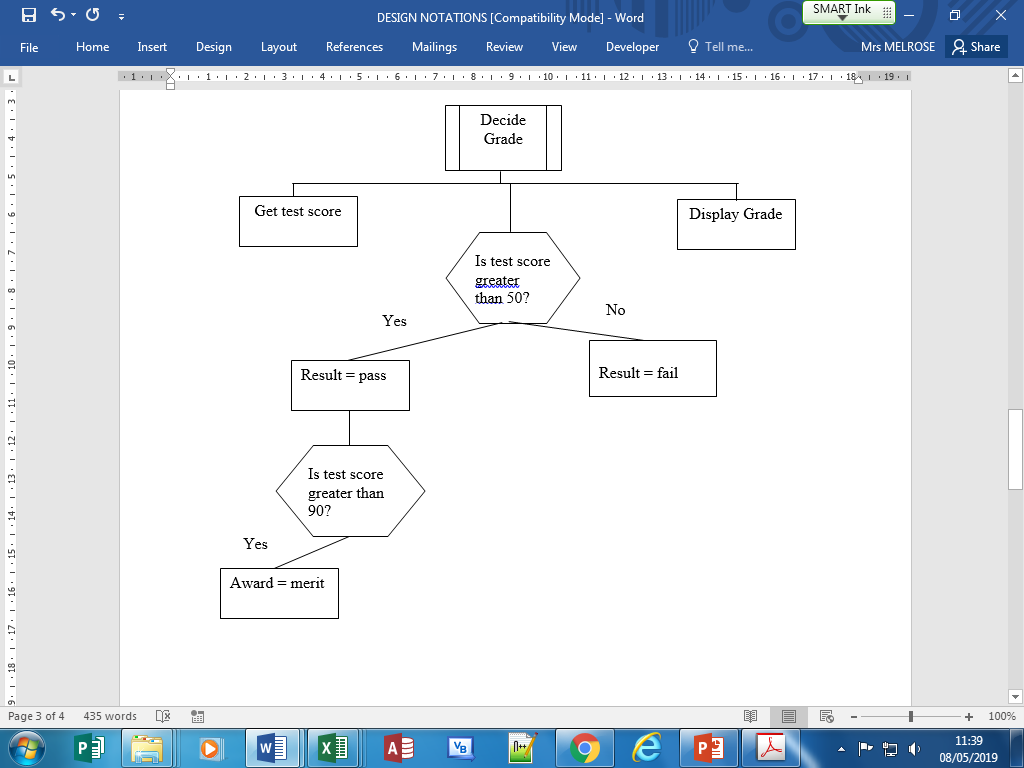 Example 3Example 3Example 3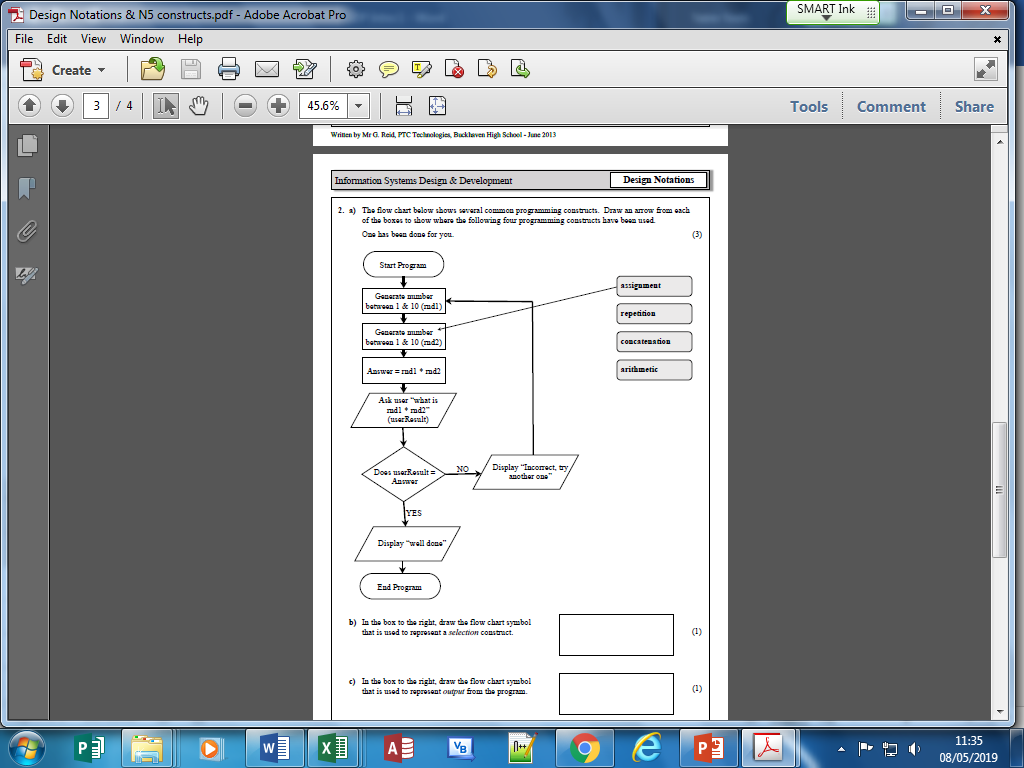 13. Design a solution the problem below using each design notation. Design a solution the problem below using each design notation. Design a solution the problem below using each design notation. A program is required to process ticket purchases for a concert.  Customers can buy between 1 and 10 tickets.  A discount of 5% is given for purchases of more than 5 tickets.  Tickets for the concert are priced at £25. 